Vytvoř si zimní strom a sněhuláka z vystřižených vloček.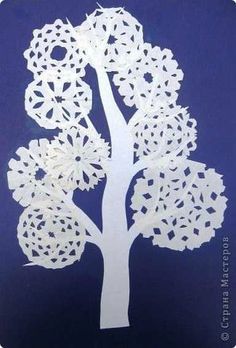 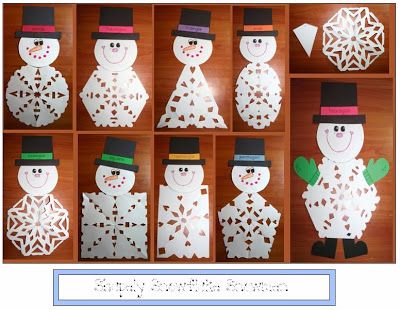 Na zimní zahřátí si vyrob ponožky, které si barevně vyzdob.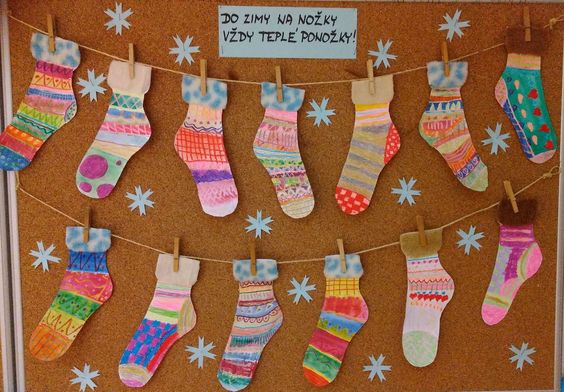 